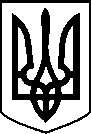 ЛЕТИЧІВСЬКА СЕЛИЩНА РАДА ХМЕЛЬНИЦЬКОЇ ОБЛАСТІР І Ш Е Н Н ЯVІІІ скликання Тринадцятої сесії13.07.2021 р.	Летичів                                           №17 Про внесення змін до Програми«Турбота» Летичівської селищної ради на 2020-2022 рокиЗ метою вирішення невідкладних питань матеріального забезпечення, соціально-побутового обслуговування малозабезпечених жителів громади та посилення соціальних гарантій захисту соціально незахищених громадян, керуючись пунктом 22 частини 1 статті 26 Закону України «Про місцеве самоврядування в Україні», Летичівська селищна радаВ И Р І Ш И Л А :Внести зміни до Програми «Турбота» Летичівської селищної ради на 2020-2022 роки, збільшивши орієнтовний обсяг фінансування, передбачений на 2021 рік, в додатку 3 до Програми на 70 тис.грн., в тому числі:по пункту 6 «Надання матеріальної допомоги постраждалим (пораненим) учасникам АТО та сім’ям загиблих в АТО» - на 50 тис.грн.;по пункту 7 «Надання матеріальної допомоги на вирішення соціально – побутових проблем спричинених пожежею, повінню, буревієм тощо» - на 20тис.грн.Внести відповідні зміни в додатки 1 та 2 до Програми.Дане рішення довести до відома виконавців Програми.Контроль за виконанням цього рішення покласти на постійну комісію з питань планування, фінансів, бюджету та соціально-економічного розвитку, житлово-комунального господарства, комунальної власності, промисловості, підприємництва, транспорту, зв’язку та сфери послуг (голова комісії Морозова О.М.).Селищний голова	Ігор ТИСЯЧНИЙ